"Бала құқығы - адам құқығы" акциясы аясында, инклюзивті оқыту шеңберінде  ИҚК мамандары: психолог және әлеуметтік педагог 6-7 сынып оқушыларымен «Мен және менің денсаулығым қашықтықтан оқыту кезеңінде»  тәрбие сағаты  өткізді.  Жаттығудың әртүрлі формалары қолданылды: жаттығулар, ми шабуылы, пікірталас, презентацияны қарау, жадынама жасау."Бала құқығы - адам құқығы" акциясы аясында, инклюзивті оқыту шеңберінде  ИҚК мамандары: психолог және әлеуметтік педагог 5 "А" сынып оқушыларымен "Мен - бесінші сынып оқушысымын" тақырыбында бейімдеу бойынша топтық сабақ өткізді.Жаттығудың әртүрлі формалары қолданылды: жаттығулар, ми шабуылы, пікірталас, презентацияны қарау.В рамках акции "Бала құқығы - адам құқығы" , в рамках инклюзивного обучения специалистами  КПИ: психологом  и социальным педагогом  с учащимися 5 «А» класса было проведено групповое занятие по адаптации на тему «Я - ПЯТИКЛАССНИК».
Были использованы разнообразные формы проведения: упражнения, мозговый штурм, дискуссия, просмотр презентации.В рамках акции "Бала құқығы - адам құқығы", в рамках инклюзивного обучения специалистами кабинета КПИ: психологом и социальным педагогом  с учащимися 6-7 классов проведен воспитательный час «Я и мое здоровье на период дистанционного обучения». Были использованы разнообразные формы проведения: мозговый штурм, дискуссия, просмотр презентации, составление памятки."Бала құқығы - адам құқығы" акциясы аясында, инклюзивті оқыту шеңберінде  ИҚК мамандары: логопед және дефектолог "Біл және біл" онлайн конкурс-викторинасын, сондай-ақ дыбыстарды автоматтандыру бойынша балалармен жеке сабақтар өткізді.В рамках акции "Бала құқығы - адам құқығы", в рамках инклюзивного обучения специалистами кабинета КПИ: логопед  и дефектолог провели  онлайн конкурс -викторину "Знай и умей", а также индивидуальные занятия с детьми по автоматизации звуков.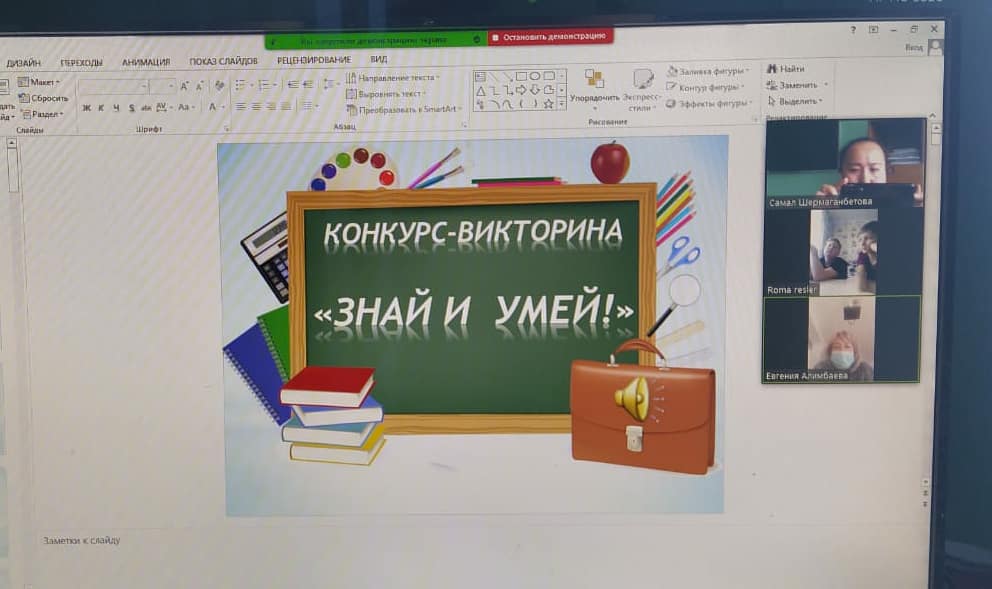 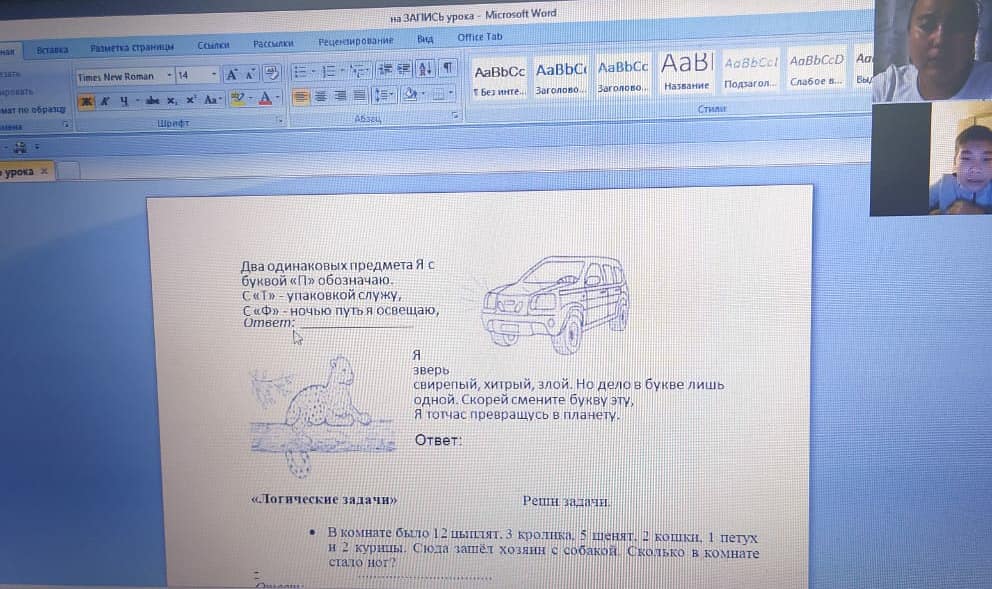 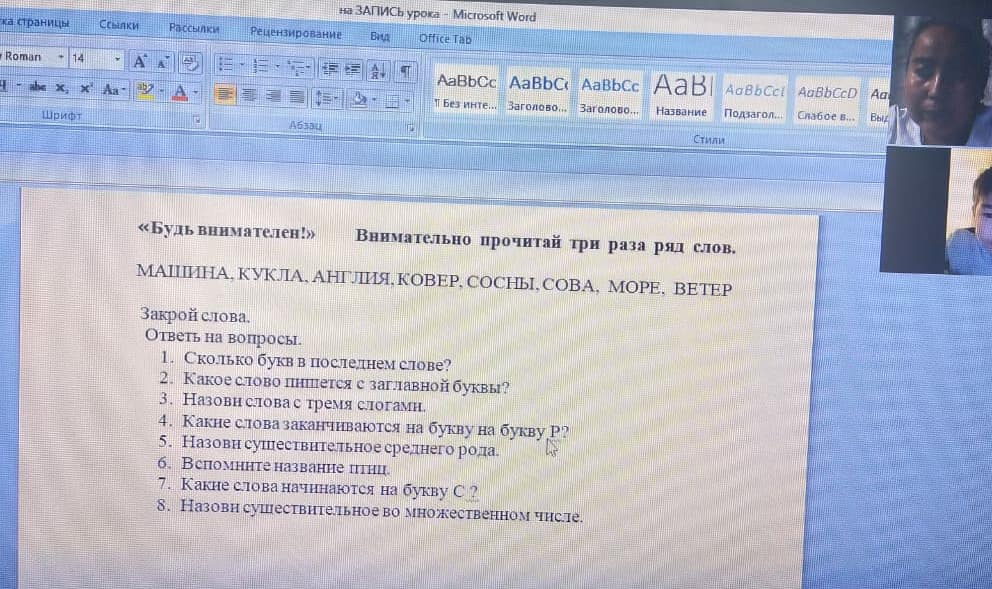 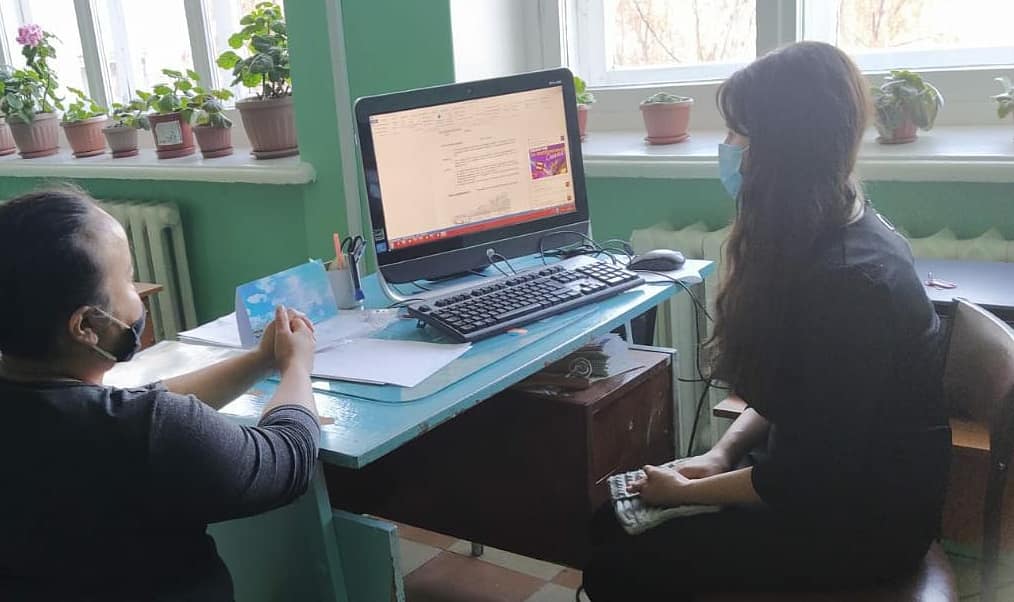 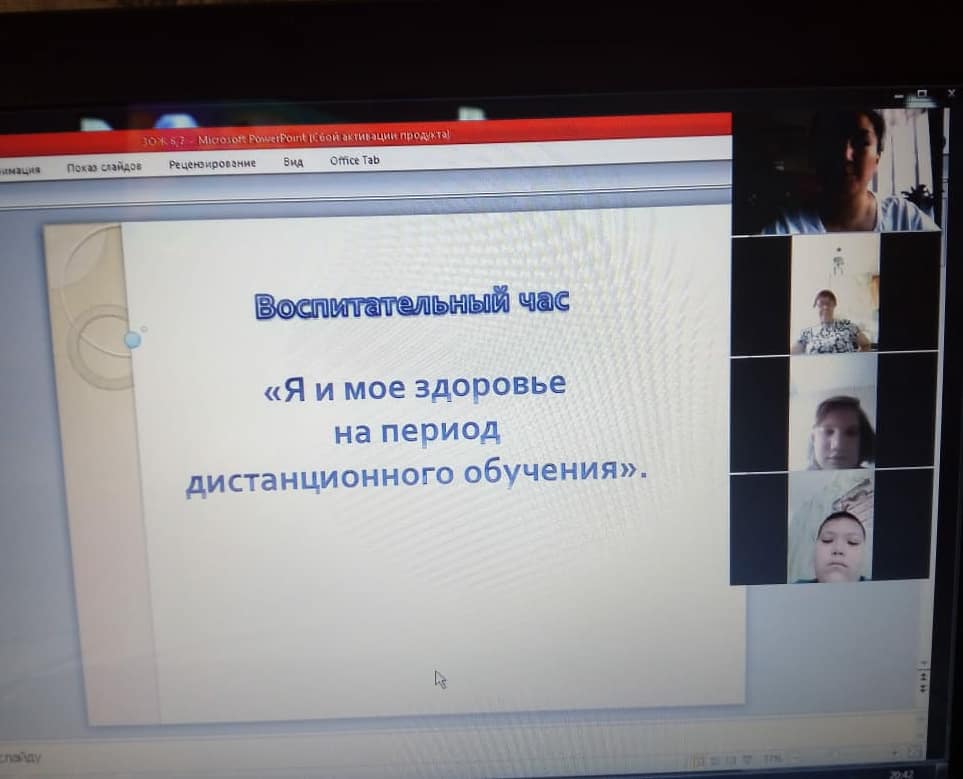 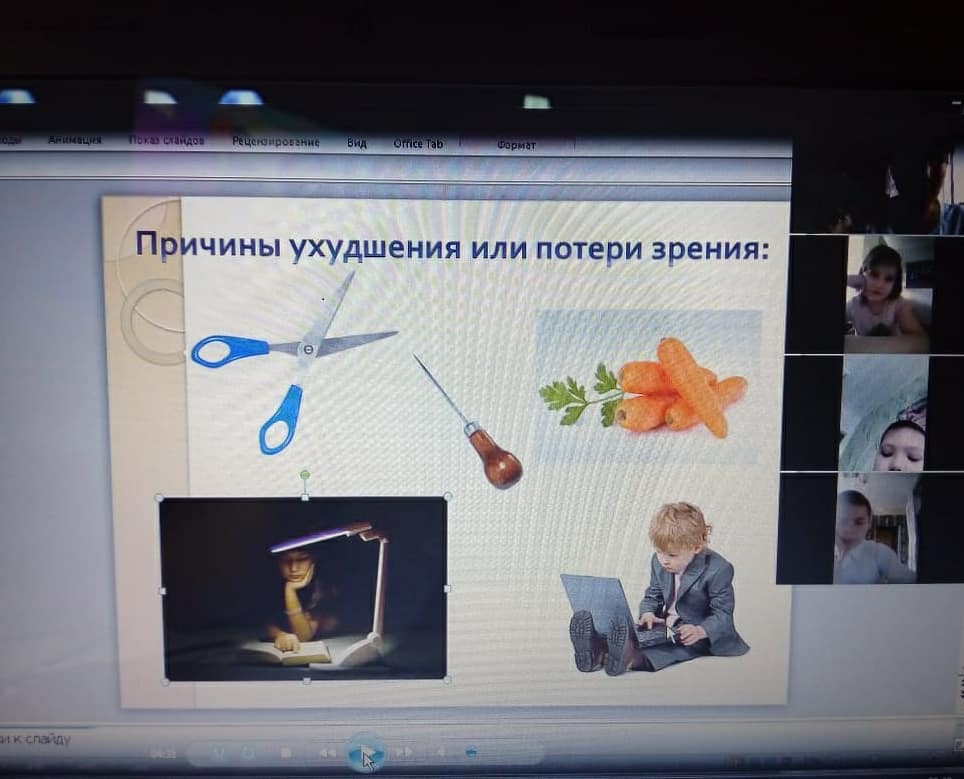 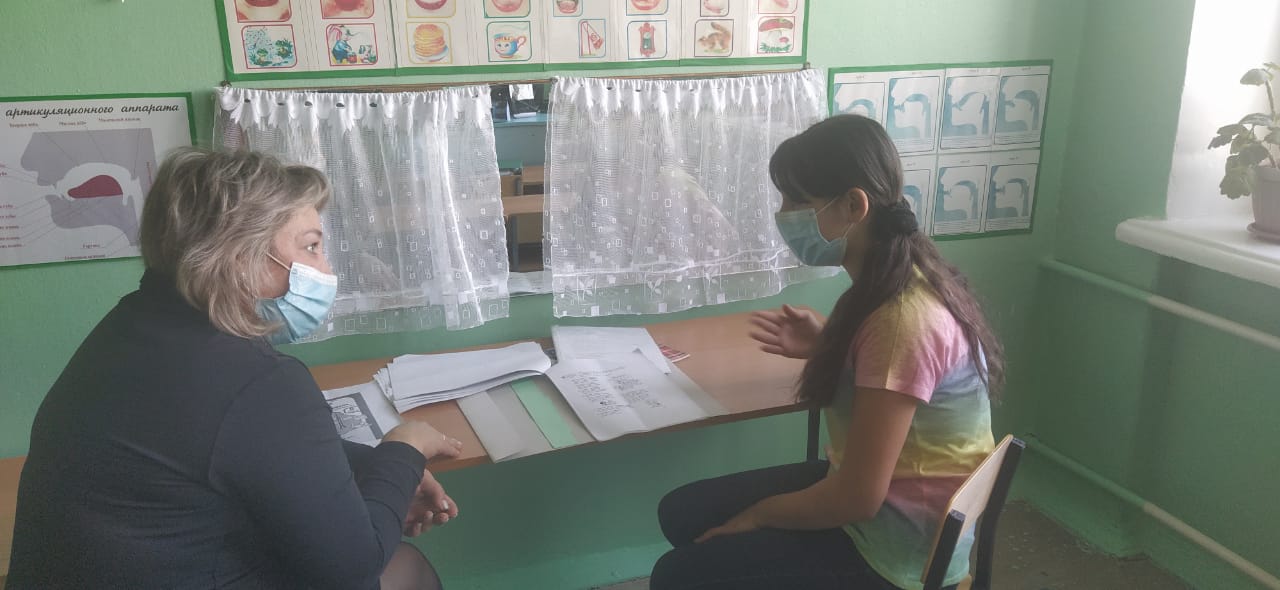 